О необходимости соблюдения градостроительных норм в СНТ при строительстве и оформлении прав на объекты недвижимости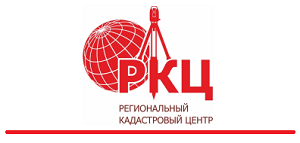 Строительство объектов в садовых некоммерческих товариществах (Далее – СНТ) должно осуществляться в соответствии с градостроительными нормами, также, как и других объектов в городской черте. Разъяснения об этом даны в Письме Росреестра от 30.10.2023 г. № 11-02592/23 (скачать документ можно по ссылке https://rkc56.ru/documents/6417). В соответствии с частью 3 статьи 4.1 Федерального закона от 29.07.2017 № 217-ФЗ (Далее - № 217-ФЗ) местоположение границ территории садоводства или огородничества определяется проектом межевания территории (Далее – ПМТ).Разработка проекта планировки территории (Далее – ППТ) садоводства или огородничества не требуется, но может быть осуществлена по решению общего собрания членов товарищества. ПМТ и ППТ, подготовленные в отношении территории садоводства или огородничества, до их утверждения должны быть также одобрены решением общего собрания членов СНТ.Также стоит отметить, что в соответствии с частью 1 статьи 23.1 Закона № 217-ФЗ строительство объектов капитального строительства (Далее - ОКС) в СНТ допускается только в случае, если такие земельные участки включены в предусмотренные правилами землепользования и застройки территориальные зоны, применительно к которым утверждены градостроительные регламенты, предусматривающие возможность такого строительства.Частью 2 статьи 23.1 Закона № 217-ФЗ установлено, что предельные параметры разрешенного строительства зданий и сооружений, строительство которых осуществляется на садовых земельных участках, определяются градостроительными регламентами. При этом параметры жилого дома, садового дома должны соответствовать параметрам объекта индивидуального жилищного строительства (ИЖС), указанным в пункте 39 статьи 1 Градостроительного Кодекса РФ (Далее – ГрК РФ).Важным является то, что в соответствии со статьей 38 ГрК РФ такие нормы включают в себя:предельные (минимальные и (или) максимальные) размеры земельных участков, в том числе их площадь;минимальные отступы от границ земельных участков в целях определения мест допустимого размещения зданий, строений, сооружений, за пределами которых запрещено строительство зданий, строений, сооружений;предельное количество этажей или предельную высоту зданий, строений, сооружений;максимальный процент застройки в границах земельного участка, определяемый как отношение суммарной площади земельного участка, которая может быть застроена, ко всей площади земельного участка.Напомним также, что в соответствии с «дачной амнистией» для постановки на государственный кадастровый учет и регистрации прав на строящиеся дома не требуется направление уведомлений о планируемых строительстве или реконструкции, уведомления об окончании строительства. Однако, мы рекомендуем направлять такие уведомления. Смотрите наше видео: Уведомление о планируемом строительстве в 2023 году.Отметим также, что в соответствии с частью 13 статьи 70 Закона N 218-ФЗ при проведении проверки государственный регистратор будет обращать внимание на такие параметры как: 1) ограничения, установленным в зонах с особыми условиями использования территорий, сведения о которых внесены в ЕГРН и (или) сведения о которых содержатся в документе, устанавливающем или удостоверяющем право на земельный участок, в границах которого расположено соответствующее здание;2) предельным параметрам соответствующих объектов, установленным федеральным законом и правилами землепользования и застройки, за исключением соответствия минимальным отступам от границ земельных участков в целях определения мест допустимого размещения зданий, сооружений, за пределами которых запрещено строительство зданий, сооружений.Таким образом, строительство объектов в садовых товариществах должно осуществляться, в том числе, с учетом требований законодательства о градостроительной деятельности.Если у Вас возникнут вопросы – задавайте их на нашем сайте rkc56.ru, мы попробуем разобраться. https://rkc56.ruГорбачёва Л.Р.Специалист по связям с общественностьюКомпании "Региональный кадастровый центр"г. Оренбург